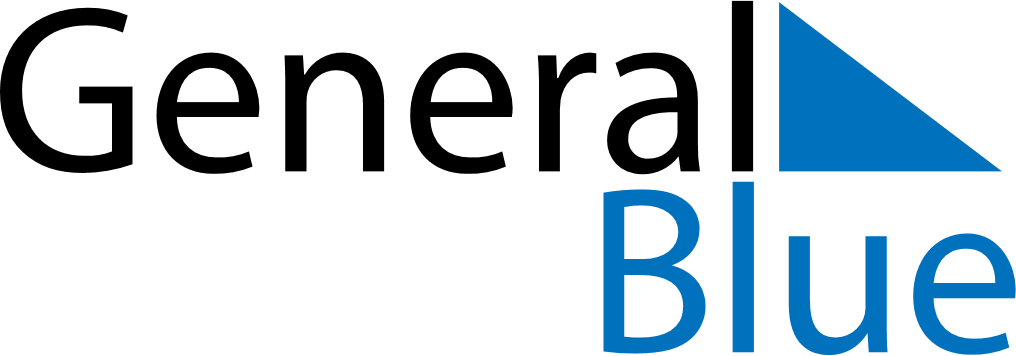 November 2025November 2025November 2025DominicaDominicaMondayTuesdayWednesdayThursdayFridaySaturdaySunday123456789Independence DayNational Day of Community Service101112131415161718192021222324252627282930